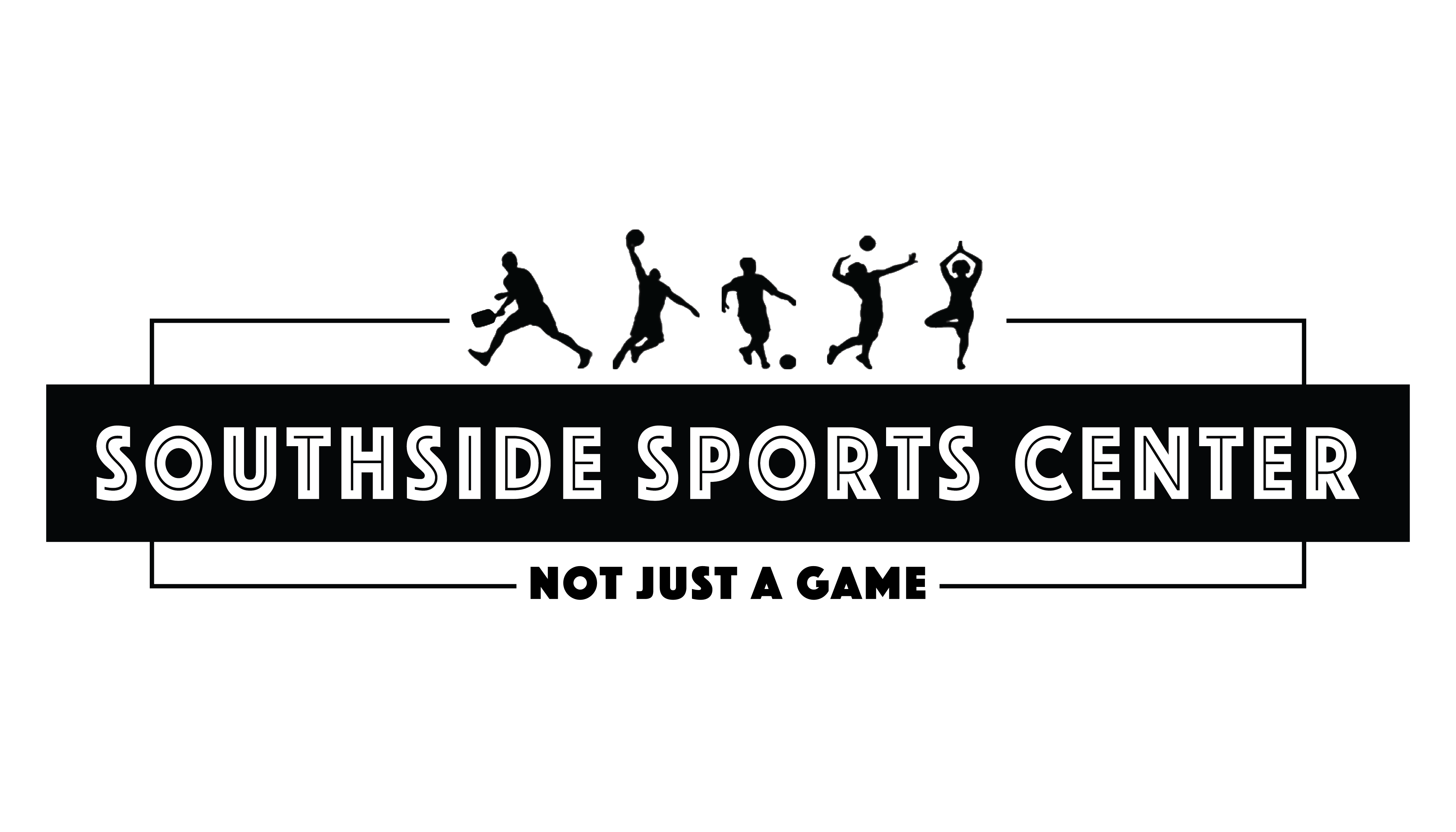 House Rules (1) Individuals utilizing this facility do so at their own risk. Southside Sports Center will not be held responsible for any injuries that may occur to players or participants. (2) Honor God. Good sportsmanship is expected of all players, participants and spectators. Use self-control over foul language or abusive behavior. Fighting and/or instigating a fight will not be tolerated. Please show courtesy and respect to others. (Colossians 3:23-24)(3) Southside Sports Center does not assume responsibility for lost, stolen or damaged property. (4) No alcohol or drugs are allowed on campus of Kauai Christian Fellowship to which Southside Sport Center is a ministry of. Patrons who appear intoxicated will not be allowed on the play court or in team areas, and may be required to leave the facility. We appreciate your respect for the church campus. (5) Smoking is prohibited inside of the facility. (6) Only water is permitted on the sport courts. All other foods, beverages, especially gum, are prohibited on the sport court flooring. No glass containers are allowed. (7) We appreciate spitting only in trash containers. (8) No pets or animals are permitted inside the facility (Working animals may be excepted). (9) Coaches and team representatives are responsible for monitoring the behavior of team members on and off the court and in team areas. (10) Parents or responsible adults must supervise their children at all times while visiting our facility. Southside Sports Center will not assume responsibility for unsupervised children. (11) We reserve the right to refuse play and/or to refuse service to anyone. (12) Fighting - Zero Tolerance Policy!! Fighting, instigating a fight, stalking or threatening a player, game official, staff member or spectator will NOT be tolerated. Any patron who engages in fighting, aggressive acts or threats will be subject to disciplinary sanctions, including but not limited to immediate ejection from the facility. 